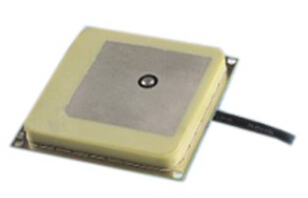 2.2dBi 36X36陶瓷天线JT-608产品参数：型号JT-608产品参数产品参数频率范围920-925MHz陶瓷尺寸36X36X4MM反射板尺寸40X40X1MM天线增益2.2dBi极化RHCP 圆极化V.S.W.R1.5输入阻抗50Ω接头型号SMA 内螺纹公头   (或者用户定制)